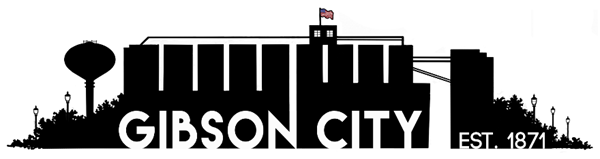 CITY OF GIBSON | 101 E 8TH STRE, PO BOX 545, GIBSON CITY, IL 60936PHONE  217-784-5872 | FAX 217-784-5930AGENDAMonday, June 10, 2024 @ 7:00 P.M.Meeting will be held at Moyer District Library 618 S. Sangamon Ave, Gibson City, IL 60936Roll CallPledge of AllegianceApproval of Minutes Recognition of VisitorsTreasurer’s Report – Treasurer Vickie LorenzenAdministrative Report – Administrative Assistant Scott ShullCommittee ReportOrdinance – Alderman Denis FisherStreet and Alley – Alderman Doug Parsons Police/Health, Light and Nuisance – Alderman Ray HankesFinance/Efficiency – Alderman Scott DavisPersonnel – Alderman Laura MillerWater and Sewer – Alderman Randy WyantParks and Buildings/Technology – Alderman Sarah Sarantakos Economic and Industrial Development – Alderman Susie Tongate Old BusinessApproval of BillsNew BusinessDiscussion and Consideration of Façade Grant (matching fund 50% up to $5,000)            Application for 120 E. First Street (Marc’s on First)Discussion and Consideration to rescind Ordinance 2023-O-12 / TIF 2 Agreement with Benjamin LandscapingDiscussion and Consideration of Farnsworth Task Order 2024-3 for engineering services for the WWTP Improvements – Long Term Control Plan Update, NPDES Permit Modifications and IEPA SRF Project PlanDiscussion and Consideration Ordinance 2024-O-05 Amended Water/Sewer Rates to include the annual 4% at the first billing of each new fiscal year.Discussion and Consideration of Purchase of a push camera system – Supt. DuncanConsideration to Adopt Ordinance 2024-O-6 Annexing 16+/- acre trat of land being the SW ¼ S1 T23N R7 E 3rd PM Providing Plat Approval.Consideration and Approval of ServPro Proposal for cleaning and remediation at City Hall.Adjourn